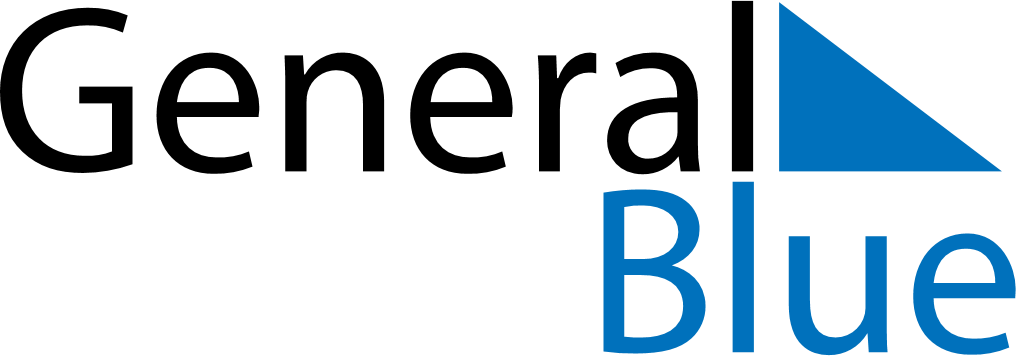 August 2024August 2024August 2024August 2024August 2024August 2024Wielun, Lodz Voivodeship, PolandWielun, Lodz Voivodeship, PolandWielun, Lodz Voivodeship, PolandWielun, Lodz Voivodeship, PolandWielun, Lodz Voivodeship, PolandWielun, Lodz Voivodeship, PolandSunday Monday Tuesday Wednesday Thursday Friday Saturday 1 2 3 Sunrise: 5:10 AM Sunset: 8:33 PM Daylight: 15 hours and 22 minutes. Sunrise: 5:12 AM Sunset: 8:31 PM Daylight: 15 hours and 19 minutes. Sunrise: 5:13 AM Sunset: 8:30 PM Daylight: 15 hours and 16 minutes. 4 5 6 7 8 9 10 Sunrise: 5:15 AM Sunset: 8:28 PM Daylight: 15 hours and 12 minutes. Sunrise: 5:16 AM Sunset: 8:26 PM Daylight: 15 hours and 9 minutes. Sunrise: 5:18 AM Sunset: 8:24 PM Daylight: 15 hours and 6 minutes. Sunrise: 5:19 AM Sunset: 8:23 PM Daylight: 15 hours and 3 minutes. Sunrise: 5:21 AM Sunset: 8:21 PM Daylight: 14 hours and 59 minutes. Sunrise: 5:23 AM Sunset: 8:19 PM Daylight: 14 hours and 56 minutes. Sunrise: 5:24 AM Sunset: 8:17 PM Daylight: 14 hours and 53 minutes. 11 12 13 14 15 16 17 Sunrise: 5:26 AM Sunset: 8:15 PM Daylight: 14 hours and 49 minutes. Sunrise: 5:27 AM Sunset: 8:13 PM Daylight: 14 hours and 46 minutes. Sunrise: 5:29 AM Sunset: 8:11 PM Daylight: 14 hours and 42 minutes. Sunrise: 5:30 AM Sunset: 8:10 PM Daylight: 14 hours and 39 minutes. Sunrise: 5:32 AM Sunset: 8:08 PM Daylight: 14 hours and 35 minutes. Sunrise: 5:33 AM Sunset: 8:06 PM Daylight: 14 hours and 32 minutes. Sunrise: 5:35 AM Sunset: 8:04 PM Daylight: 14 hours and 28 minutes. 18 19 20 21 22 23 24 Sunrise: 5:37 AM Sunset: 8:02 PM Daylight: 14 hours and 25 minutes. Sunrise: 5:38 AM Sunset: 8:00 PM Daylight: 14 hours and 21 minutes. Sunrise: 5:40 AM Sunset: 7:58 PM Daylight: 14 hours and 17 minutes. Sunrise: 5:41 AM Sunset: 7:55 PM Daylight: 14 hours and 14 minutes. Sunrise: 5:43 AM Sunset: 7:53 PM Daylight: 14 hours and 10 minutes. Sunrise: 5:44 AM Sunset: 7:51 PM Daylight: 14 hours and 6 minutes. Sunrise: 5:46 AM Sunset: 7:49 PM Daylight: 14 hours and 3 minutes. 25 26 27 28 29 30 31 Sunrise: 5:48 AM Sunset: 7:47 PM Daylight: 13 hours and 59 minutes. Sunrise: 5:49 AM Sunset: 7:45 PM Daylight: 13 hours and 55 minutes. Sunrise: 5:51 AM Sunset: 7:43 PM Daylight: 13 hours and 52 minutes. Sunrise: 5:52 AM Sunset: 7:41 PM Daylight: 13 hours and 48 minutes. Sunrise: 5:54 AM Sunset: 7:38 PM Daylight: 13 hours and 44 minutes. Sunrise: 5:55 AM Sunset: 7:36 PM Daylight: 13 hours and 40 minutes. Sunrise: 5:57 AM Sunset: 7:34 PM Daylight: 13 hours and 37 minutes. 